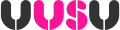 UUSU Student CouncilDate: 15/3/2018Location: Coleraine H113A;     Belfast: BA_02_012;                   Magee:MD008ATime: 5:30PMAGENDAMinutesApprove: The minutes for the meeting held on 15.3.18 – SC2-15.3.18Matters ArisingPresident’s CommunicationsReceive: Oral report from the PresidentCommittee ReportsReceive: Student Executive minutes (to follow) – SC3-15.3.18Student Officer ReportsReceive: Oral report from each member of the Student Executive and questionsTrustee Board ReportReceive: Oral report from the Chair of the Trustee BoardStudent Council reform proposalReceive: Governance committee recommendations (to follow)MotionsDiscuss:  Sexual assault policy – SC4-25.4.18	   Universities of Sanctuary – SC5-25.4.18Any other businessDate and time of next meetingThis is the final meeting of Council for this academic year other than emergency meetings.